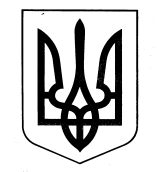 УКРАЇНАДЕПАРТАМЕНТ НАУКИ І ОСВІТИ ХАРКІВСЬКОЇ ОБЛАСНОЇ ДЕРЖАВНОЇ АДМІНІСТРАЦІЇХАРКІВСЬКЕ ОБЛАСНЕ ВИЩЕ УЧИЛИЩЕ ФІЗИЧНОЇ КУЛЬТУРИ І СПОРТУНАКАЗ04.01.2016				  	  Харків			                 №17Про призначення відповідального за  експлуатацію електрогосподарства	З метою забезпечення безаварійної експлуатації електроустановок та електромереж  училища,НАКАЗУЮ:Призначити  відповідальним по училищу за безпечну експлуатацію електрогосподарства училища заступника директора з адміністративно-господарчої роботи Ожго Віталія Вікторовича, телефон робочий  315-08-96, телефон  050-980-00-08, група  електродопуску № 3 до 1000 В, дата перевірки 18.12.2015 р., протокол № 557.						Термін: до заміни відповідального2. Контроль за виконанням даного наказу залишаю за собою. Директор	училища							              А.М.ПоповКрітова, 315-12-94